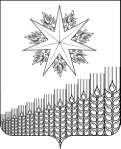 СОВЕТ НОВОМИХАЙЛОВСКОГО СЕЛЬСКОГО ПОСЕЛЕНИЯКУЩЕВСКОГО РАЙОНАРЕШЕНИЕот  24.09.2019 года 						                                  № 4с.НовомихайловскоеОб Образовании постоянных комиссий Совета Новомихайловского сельского поселенияКущевского районаВ соответствии со статьей 28 Устава Новомихайловского сельского поселения Кущевского района, Совет Новомихайловского сельского поселения Кущевского района решил:1.Образовать постоянные комиссии Совета Новомихайловского сельского поселения Кущевского района в следующем составе:Планово-бюджетная комиссия:Комиссия по социальный комиссия:2. Решение вступает в силу со дня его подписания.Глава Новомихайловского сельского поселения Кущевского района	  Ю.И. Николенко№ п/пФ.И.О. депутатаИзбирательный округ1Смирнова Людмила ВладимировнаДепутат четырехмандатного избирательного округа №12Строкань Лилия АнатольевнаДепутат четырехмандатного избирательного округа №13Костенко Наталья АнатольевнаДепутат четырехмандатного избирательного округа №24Куземченко Ирина ДаниловнаДепутат четырехмандатного избирательного округа №25Николенко Александр ФедоровичДепутат двухмандатного избирательного округа №3№ п/пФ.И.О. депутатаИзбирательный округ1Епатко Елена Викторовна Депутат четырехмандатного избирательного округа №22Ермоленко Елена НиколаевнаДепутат четырехмандатного избирательного округа №13Мещанинова Надежда Владимировна Депутат четырехмандатного избирательного округа №14Мудрая Оксана АлексеевнаДепутат двухмандатного избирательного округа №35Смирнов Владислав АлексеевичДепутат четырехмандатного избирательного округа №2